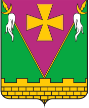 АДМИНИСТРАЦИЯ ЮЖНО-КУБАНСКОГОСЕЛЬСКОГО ПОСЕЛЕНИЯ ДИНСКОГО РАЙОНАПОСТАНОВЛЕНИЕот 07.08.2015						                                    № 328поселок ЮжныйОб усилении пожарной безопасности влетний период 2015 годаВ соответствии с Федеральным законом от 21.12.1994 № 69-ФЗ «О пожарной безопасности», Законом Краснодарского края от 31.03.2000 № 250-КЗ «О пожарной безопасности в Краснодарском крае», в целях упорядочения работы системы обеспечения пожарной безопасности на территории Южно-Кубанского сельского поселения в летний пожароопасный период 2015 года, предупреждения чрезвычайных ситуаций, связанных с пожарами,                                 п о с т а н о в л я ю:         1. Запретить выжигание мусора и растительности на территории Южно-Кубанского сельского поселения.         2. Специалисту 2 категории отдела жилищно-коммунального хозяйства Меликовой Н.А. регулярно проводить с населением разъяснительную работу по вопросам соблюдения правил пожарной безопасности в пожароопасный период.         3. Директору МУП «Юг» Уманову А.А. обеспечить содержание в исправном состоянии и готовности к использованию источников противопожарного водоснабжения.         4. Начальнику отдела жилищно-коммунального хозяйства Кабашному И.Е.:         4.1. Организовать и провести мероприятия по уборке и вывозу горючего мусора с территории сельского поселения, выкосу и вывозу сухой травы в местах прилегания к жилым домам и другим строениям.         4.2. Организовать рейдовые мероприятия по выявлению граждан, допускающих сжигание мусора на территории Южно-Кубанского сельского поселения с привлечением выявленных лиц к административной ответственности в соответствии с действующим законодательством.         5. Рекомендовать руководителям сельскохозяйственных организаций и фермерских хозяйств, не зависимо от форм собственности, принять исчерпывающие меры по укреплению противопожарной защиты посевов зерновых культур и грубых кормов.         6. Общему отделу администрации Южно-Кубанского сельского поселения (Заболотняя) разместить настоящее постановление на официальном сайте администрации в сети Интернет: www.yug-kubanskoe.ru.         7. Контроль за выполнением настоящего постановления оставляю за собой.         8. Постановление вступает в силу со дня его подписания.Глава Южно-Кубанскогосельского поселения                                                                        А.А. Сивоконь